РегистрацияСсылка для регистрации: https://znanium.ru/ Правый верхний угол «Регистрация»Выбрать «Я-студент» (Я-преподаватель)Зарегистрироваться: внести ФИО и адрес эл. почты , создать свой пароль  В разделе «Выберите своё заведение из выпадающего списка»Ижевская государственная медицинская академияЗарегистрироваться. ПоискСсылка для входа: https://znanium.ru/ Правый верхний угол «Вход»Авторизация (Логин, пароль)Выбрать вкладку коллекции, далее или Основная коллекция или Специализированные коллекции            Медицина       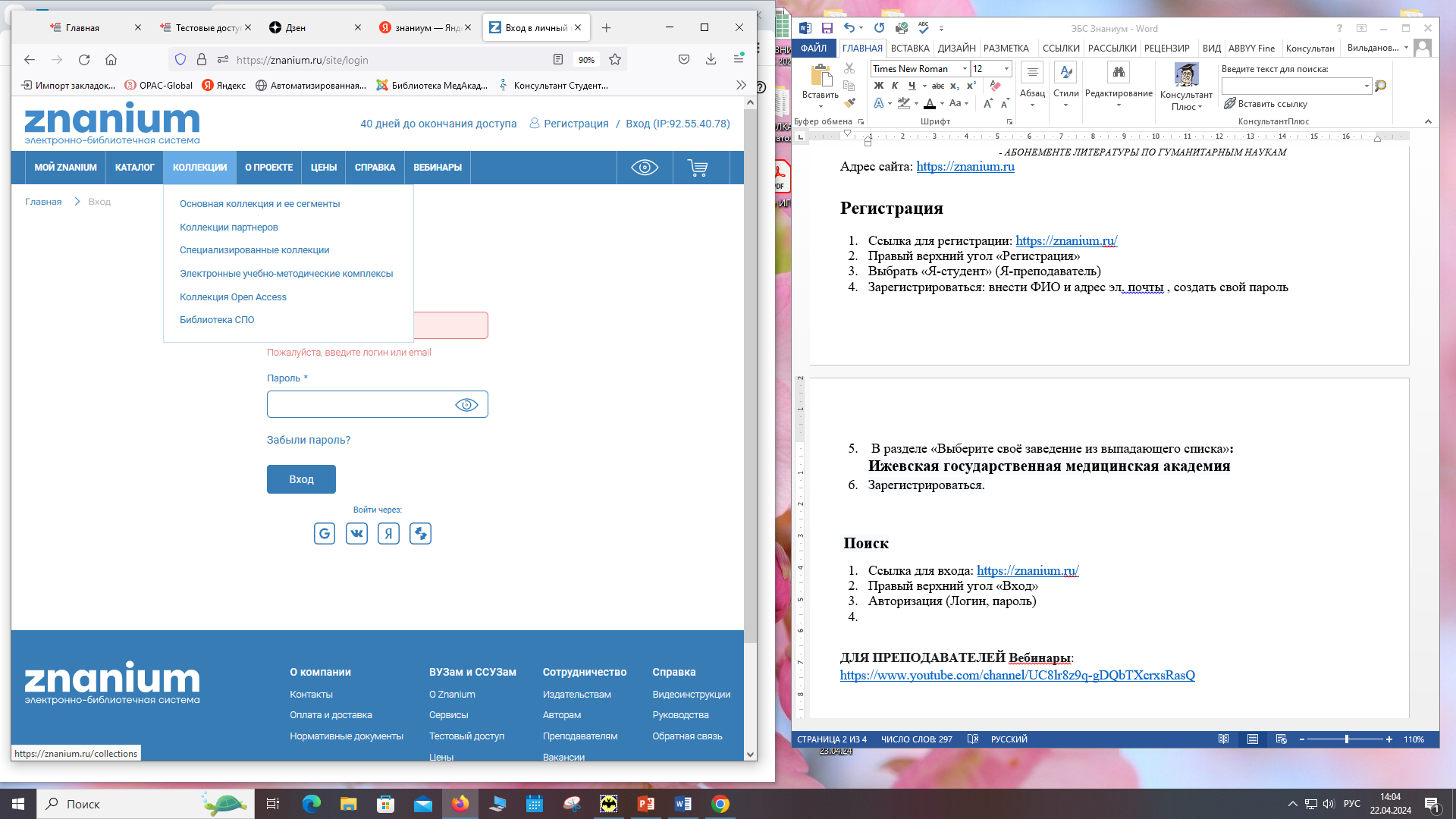 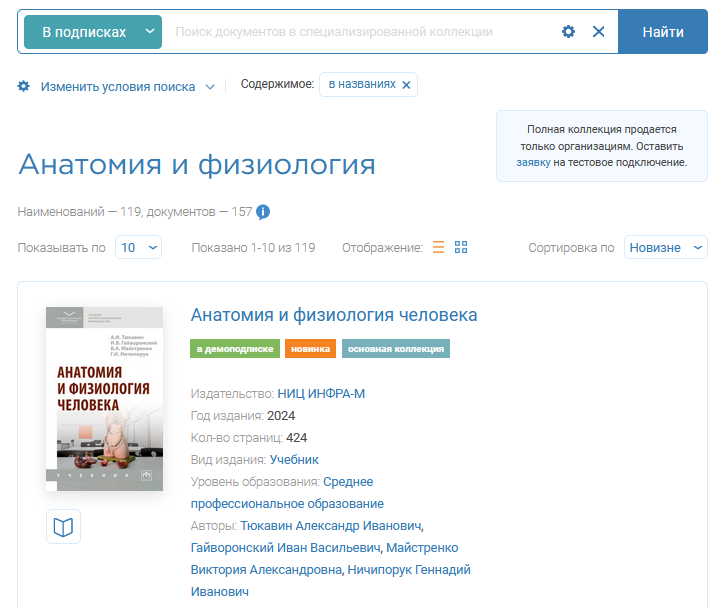 